Артикль — служебное слово, выражающее грамматические категории существительного: его род, число, категорию определенности и неопределенности.Артикли во французском языке бывают определенными и неопределенными.Неопределенный артикльНеопределенный артикль имеет следующие формы:
un — для мужского рода единственного числа
une — для женского рода единственного числа
des — для множественного числа обоих родовНеопределенный артикль единственного числа восходит к латинскому числительному «один», которое, помимо значения единичности, имело значение «один из многих». Этот значение сохраняется в неопределенном артикле и в настоящее время.Неопределенный артикль употребляется:Для выражение единичности. (В данном случае неопределенный артикль единственного числа имеет значение числительного «один»):Il a une soeur et deux frères. — У него есть одна сестра и два брата.При отнесении предмета к классу однородных предметов:C'est une table.Для обозначения предмета как одного из многих однородных предметов:Prenez un taxi.Для обозначения неопределенного множества предметов:J'achète des fleurs.
Sur la table il y a des livres et des cahiers.При введении в речь предмета, нового для данной обстановки:Des jeunes filles traversent la place.
Pierre parle à une femme.Тесты на пройденную тему1Nous mangions le dessert, quand un bruit a retenti. La serveuse qui passait devant notre table a fait un faut pas et a cassé ___ assiette et ___ verres.
une, des
l’, les
une, lesIl porte ___ très jolie veste.
la
de
uneSa fille étudie à l’université. Elle vient de passer ___ examen.
l’
un
leTout à coup, ___ camion surgit comme une balle au détour de la rue.
le
un
-Il y a ___ malades qui abusent des médicaments.
des
les
deAide-le, il a besoin ___ conseils.
de
des
d’unDis-moi ___ mot gentil!
le
-
unQuand notre copain est arrivé à l’école, nous étions étonnés, car il avait ___ lunettes sur la figure.
des
les
uneChez moi, tout est bien rangé : ___ vêtements sont dans l’armoire, ___ ordinateur est sur le bureau, ___ disques sont sur l’étagère.
des, un, des
les, l’, les
des, l’, des{Dans un magasin} Bonjour, Madame, je cherche ___ tailleur noir classique.
le
du
unVous avez des bonbons, s’il vous plait? – Devant vous, là, ce ne sont pas ___ bonbons ? – Non, ce sont des chocolats.
des
les
de___ gigantesque incendie a ravagé ___ nuit dernière ___ immenses entrepôts de meubles.
Un, la, d’
La, la, d’
Une, la, desCe film, ce n’est pas ___ chef-d’œuvre, mais les acteurs sont excellents.
de
un
leNous avons découvert ___ église splendide, cachée dans les ruelles de la vielle partie de la ville.
une
l’
la___ grand soleil rouge se levait à l’horizon.
Le
De
UnLe concours d’entrée dans les Grandes Ecoles est ___ sélection qui est dure, mais juste.
une
la
-Il y a ___ gens qui n’ont jamais voyagé.
les
des
deLa table est couverte ___ nappe blanche.
d’une
de la
deJe me sers ___ agenda de petit format.
de l’
d’un
d’___ pauvre chien perdu cherchait désespérément son maître.
Un
Le
DeСуществительныеFéminin des noms (Образование некоторых существительных женского рода)Наиболее общим случаем является образование существительных женского рода путем прибавления к существительному мужского рода немого -e.Прибавление немого -е к существительным мужского рода, оканчивающимся на гласный, изменяет слово только орфографически:un ami — une amie.Прибавление немого -е к существительным мужского рода, оканчивающимся на непроизносимый или произносимый согласный, влечет за собой некоторые орфографические и фонетически изменения:При прибавлении немого -е к существительным мужского рода, оканчивающимся на непроизносимую согласную, конечный согласный произносится, а предыдущий гласный в некоторых случаях изменяется, т.е. удлиняется или сокращается:un bavard — une bavarde
un étudiant — une étudiante.При прибавлении немого -е к существительным, оканчивающимся в мужском роде на носовой гласный, носовой гласный становится чистым (причем он иногда изменяется качественно), а конечное -n произносится:un Américain — une Américaine
un partisan — une partisane
un voisin — une voisine.Существительные, оканчивающиеся на -en, -ien, -on, и существительное paysan удваивают -n в женском роде:un Européen — une Européenne
un Parisien — une Parisienne
un lion — une lionne
un paysan — une paysanne.Существительные, оканчивающиеся на -f, в женском роде изменяют его на -v, причем предыдущий гласный становится долгим:un sportif — une sportive.У существительных, оканчивающихся на на -er, -ier, при прибавлении -е, конечное -r произносится, а предыдущий гласный становится открытым и долгим (в орфографии открытость звука передается путем accent grave):un étranger — une étrangère
un ouvrier — une ouvrière.Существительные могут образовывать женский род также путем прибавления различных суффиксов:Некоторые существительные имеют особые суффиксы для каждого рода, например: -eur, -euse, -teur, -trice:un danseur — une danseuse
un chanteur — une chanteuse
un directeur — une directrice
un acteur — une actriceПримечание:
Существительное chanteur в женском роде имеет также форму cantatrice, употребляющуюся в том случае, когда речь идет о знаменитой оперной певице.Ряд существительных, оканчивающихся в мужском роде на -е, имеют в женском роде суффикс -esse:un hôte — une hôtesse
un maître — une maîtresse
un poète — une poétesse.Род существительных может быть выражен артиклем:un enfant — une enfant.Во французском языке, так же как и в русском, существует ряд существительных, которые не имеют особой формы для женского рода:Françoise Sagan est ___ écrivain célèbre.
un
une
-Ma copine a été élue \"___ flûtiste de l\'année\" deux années de suite.
meilleur
meilleure
meillèreMadame Leblois est ___ à la faculté des lettres.
professeur
professeure
professoresseJ’écris une lettre à mon ___ espagnole.
ami
amie
amisNaomi était ___ très choyée et très gâtée.
un enfant
une enfant
une enfanteIl est allé en province rendre visite à ___ éloignée.
une parente
un parent
une parentLa ___ du dessous était très irritable, elle nous grondait après le moindre bruit.
voisine
voisin
voisinesseLa page ___ est une page web vers laquelle ne pointe aucun lien depuis un autre site.
orphelin
orphelinne
orphelineDans la savane africaine, il a pris en photo une (lion) et ses petits.
lione
lionne
lionUne femme s’était évadée de la prison hier. La ___ a été rattrapée ce matin.
fugitif
fugitife
fugitiveVincent est un acteur français, Monika est une (acteur) italienne.
actrice
acteure
actrisseMarc est un directeur compétent, Marie est une (directeur) compétente.
directeuse
directeur
directriceIl a une (copain) américaine.
copain
copine
copaineCette (sportif) est (champion) du tournoi de Roland Garros.
sportive, championne
sportive, champion
sportife, championneDans notre groupe il y a une (étudiant chinois).
étudiant chinoise
étudiante chinoise
étudiante chinoisSa mère est (employé) de banque et sa sœur travaille comme (infirmier).
employée, infirmière
employé, infirmière
employée, infirmierL’___ vend des pâtes, la ___, des gâteaux.
épiciere, pâtissiere
épicière, pâtissière
épicier, pâtissierMarguerite de Dampierre, née en 1350, fut (neveu) et (héritier) de la duchesse Jeanne de Brabant.
nièce, héritiere
neveue, héritière
nièce, héritièreElle recherche un poste de ___.
rédacteur
rédactrice
redacteuseIl est de mauvais humeur, il s’est engueulé avec la ___ de la boutique.
vendeur
vendeure
vendeuseArticle partitif (Партитивный артикль)Как в русском, так и во французском языке среди имен существительных различаются существительные исчисляемые, т.е. такие, которые употребляются в единственном и во множественном числе (une table — des tables), и неисчисляемые, т.е. такие, которые употребляются только в единственном числе. Ко второй группе существительных относятся: 1) отвлеченные существительные, обозначающие качество, действие, состояние или какие-либо общие понятия (joie, attention, liberté и т.д.) и 2) существительные, обозначающие какое-либо однородное вещество, которое можно измерить, но нельзя сосчитать (pain, eau, neige и т.д.).Партитивный артикль является одной из форм неопределенного артикля и служит для обозначения неопределенного количества предмета.
Партитивный артикль имеет следующие формы: du, de la, de l' и употребляется главным образом перед неисчисляемыми существительными. Он не имеет формы множественного числа.Emploi de l'article partitif:Партитивный артикль употребляется:С существительными, обозначающими вещество:Il y a de la neige dans les rues.
J'ai acheté de la viande et du pain.
Mettez du sel dans votre soupe.С существительными, обозначающими отвлеченное понятие:Il faut avoir de la patience. Надо иметь терпение.
Il a du courage. Он смел (дословно: у него есть смелость).Однако, если неисчисляемое существительное обозначает вещество или отвлеченное понятие во всем его объеме, оно употребляется с определенным артиклем:La neige est blanche.
J'aime (je n'aime pas) la viande.
Le sel coûte mille roubles le kilo.
La patience est nécessaire pour la vie.Определенный артикль употребляется перед неисчисляемым существительным также в том случае, когда это существительное определено контекстом:Le miel que j'ai acheté est très bon.
J'ai apporté de la viande et du pain. J'ai mis le pain dans le buffet et la viande dans le frigo.
J'admire la patience de cet homme.Партитивный артикль входит в различные глагольные словосочетания, как, например, с глаголом faire:Non-emploi de l'article partitif apres la preposition de:Партитивный артикль не употребляется:При существительном, являющемся прямым дополнением глагола в отрицательной форме:Il ne fait pas de vent aujourd'hui.
Je n'ai pas acheté de lait.
Vous n'avez pas de patience.
Il n'y a pas de lait dans cette bouteille.При существительных после наречий и существительных, обозначающих количество:Il y a encore beaucoup de neige dans les champs.
Vous devez travailler avec plus d'attention.
Achetez un kilo de sucre.При существительных после глаголов, прилагательных и существительных, дополнение которых строится с предлогом de:Les toits sont couverts de neige (neige = de la neige).
Le vase est plein d'eau (eau — de l'eau).
J'ai besoin d'argent (argent — d l'argent).Тесты на пройденную темуPour faire une pizza, il faut ___ farine, ___ fromage, ___ sel.
la, le, le
une, un, un
de la, du, duElle a pleuré de ___ joie.
-
la
une- Qu\'est-ce que vous prenez, Monsieur ? – Je prendrai ___ vin, une demi-bouteille de Bordeaux.
de
le
duBuvez ___ eau, des jus de fruits : c’est bon pour la santé.
de l’
l’
d’Il ne prend jamais ___ sucre dans son thé.
du
de
leLeur fille fait ___ peinture, elle peint des portraits et des paysages.
la
une
de laCet été, il y a ___ pluie presque tous les jours.
de la
la
uneTu veux faire ___ sport ? – Oui, j’aime bien les sports de glisse.
du
le
unA côté de chez moi, il y a ___ boulangerie qui vend ___ pain délicieux.
la, le
une, un
une, duEn gagnant à la loterie il a eu ___ chance de sa vie.
la
de la
uneMa mère voulait que je fasse ___ violon, mais j’ai préféré le piano.
le
du
auIl écoute ___ jazz et ___ soul.
le, la
-, -
du, de laIl écoute un peu ___ jazz et prend des cours de guitare.
de
du
d’unIl y a ___ tennis à la télé ce soir, un match de tennis important.
du
le
unJe m’arrête à une station service. Je prends ___ essence, ___ gâteaux et quelques barres ___ chocolat.
l’, des, de
de l’, des, de
l’, des, duNe prends pas ___ café noir, tu vas être très énervé.
du
le
deLes Béliers ont ___ énergie, les Taureaux aiment ___ calme et les Vierges cachent ___ grande sensibilité.
de l’, le, une
l’, le, une
de l’, le, de laJe ne supporte pas bien ___ chaleur.
de
la
de laCe pays n’exporte pas ___ pétrole.
de
le
duCertains étudiants ne ressentent jamais ___ angoisse au moment des examens.
l’
d’
de l’L'adjectif (Имя прилагательное)Имена прилагательные согласуются в роде и числе с именем существительным, к которому они относятся:Le père reste seul. La mere reste seule.
Cette jeune fille. Ces jeunes filles.Женский род прилагательныхПрилагательные, оканчивающиеся в мужском роде на -е немое, в женском роде не изменяются ни орфографически, ни фонетически:Il est jeune. Elle est jeune.
Ce texte est difficile. Cette dictée est difficile.Прилагательные, оканчивающиеся в мужском роде на произносимый гласный или согласный, в женском роде имеют -е немое, которое изменяет слово лишь орфографически:Il reste seul. Elle reste seule.
Ce cahier est bleu. Cette fleur est bleue.Прилагательные, оканчивающиеся в мужском роде на непроизносимую согласную, в женском роде имеют -е немое, которое изменяет слово не только орфографически, но и фонетически: непроизносимая согласная становится произносимой:gris — grise; prêt — prêteПрилагательные, оканчивающиеся в мужском роде на -eux, в женском роде имеют -euse:heureux — heureuse; sérieux — sérieuseПрилагательные, оканчивающиеся в мужском роде на -et, в женском роде имеют -ette:cadet — cadetteТесты на пройденную тему1L'adjectif (Имя прилагательное)Имена прилагательные согласуются в роде и числе с именем существительным, к которому они относятся:Le père reste seul. La mere reste seule.
Cette jeune fille. Ces jeunes filles.Женский род прилагательныхПрилагательные, оканчивающиеся в мужском роде на -е немое, в женском роде не изменяются ни орфографически, ни фонетически:Il est jeune. Elle est jeune.
Ce texte est difficile. Cette dictée est difficile.Прилагательные, оканчивающиеся в мужском роде на произносимый гласный или согласный, в женском роде имеют -е немое, которое изменяет слово лишь орфографически:Il reste seul. Elle reste seule.
Ce cahier est bleu. Cette fleur est bleue.Прилагательные, оканчивающиеся в мужском роде на непроизносимую согласную, в женском роде имеют -е немое, которое изменяет слово не только орфографически, но и фонетически: непроизносимая согласная становится произносимой:gris — grise; prêt — prêteПрилагательные, оканчивающиеся в мужском роде на -eux, в женском роде имеют -euse:heureux — heureuse; sérieux — sérieuseПрилагательные, оканчивающиеся в мужском роде на -et, в женском роде имеют -ette:cadet — cadetteТесты на пройденную тему1Les députés discutent sur l’économie (européen).
européenne
européene
européèneIl aime sa petite-fille qui est (plein) de vie, (doux) et (gentil).
pleine; douce ; gentille
pleine; douce ; gentile
pleine; douxe ; gentileLes voyages du ministre sont déjà planifiés pour une année (entier).
entier
entière
entiereLa liaison concerne les mots terminés par une consonne (muet).
muete
muète
muetteElle a acheté un chapeau de paille orné de fleurs (artificiel).
artificielles
artificieles
artificielsVous m’avez posé une question (indiscret).
indiscrète
indiscrette
indiscreteLa Maison (Blanc) est la résidence officielle et le lieu de travail principal du Président des Etats-Unis.
Blance
Blanque
BlancheFamille (dynamique) et (actif) cherche une garde d’enfant.
dynamique; actif
dynamique; active
dynamique; actifeIl avait une (gros) somme d’argent dans une banque.
grosse
grose
grocheElle porte une jupe (long).
longe
longge
longueC’est une (sot) idée, je dirais même un peu (idiot).
sotte ; idiote
sote ; idiote
sotte ; idiotteCe restaurant lyonnais propose une cuisine (inventif) et (provocateur).
inventive; provocatrice
inventive; provocateuse
inventife; provocatriceCette fille est une petite (menteur).
menteure
mentrice
menteuseEn France, il y a des syndicats pour une agriculture (paysan) et la défense de ses travailleurs.
paysane
paysanne
paysaineL’architecture de Barcelone, capitale (catalan), conjugue élégance et modernité.
catalane
catalanne
catalanIl était une fois un gentilhomme qui épousa en secondes noces une femme, la plus (hautain) et la plus (fièr) qu\'on eût jamais vue.
hautainne; fière
hautaine; fiere
hautaine; fièreLa dette (extérieur) de tous les pays du Tiers Monde est (inférieur) à celle des Etats-Unis.
extérieure; inférieure
extérieuse; inférieuse
extérieure; inférieuseLaure adore le sport, elle est très (sportif).
sportive
sportife
sportiffeC’est une jeune fille (gai), (spontané) et (sérieux).
gai; spontanée ; sérieux
gaie; spontané ; sérieuse
gaie; spontanée ; sérieuseLes clémentines ont la chair (mou) et acidulée.
molle
moue
moleL'adjectif (Имя прилагательное)Множественное число прилагательныхПризнаком множественного числа прилагательных является конечное непроизносимое -s:la jeune fille — les jeunes filles.Прилагательные, оканчивающиеся в единственном числе на -s или на -x, не имеют особой формы для множественного числа:ce vieux livre — ces vieux livres
ce cahier gris — ces cahiers gris.Большинство прилагательных, оканчивающихся в единственном числе на -al, во множественном числе изменяют -al на -aux:social — sociaux; international — internationaux.Прилагательные beau и nouveau имеют -х во множественном числе:beaux, nouveaux.Прилагательное bleu во множественном числе имеет -s:bleus.Тесты на пройденную тему1L'adjectif (Имя прилагательное)Место прилагательных-определенийВо французском языке прилагательное в роли определения может стоять как перед существительным, таки после него.После определяемого существительного ставятся:Относительные, а также качественные прилагательные, обозначающие такие признаки предметов, как форма и цвет:Многосложные качественные и относительные прилагательные:la vie culturelle; une dictée difficileПрилагательные, образованные от причастия прошедшего времени:un home fatigue; une femme mariéeБольшинство отглагольных прилагательных на -ant:une nouvelle étonnante; un livre passionnantПеред определяемым существительным ставится ряд качественных односложных и двусложных прилагательных, таких как grand, petit, jeune, vieux, beau, joli, bon, mauvais, nouveau:une grande maison; un vieux jardinМесто некоторых односложных прилагательных, таких как long, haut, large, менее постоянно. Оно может определяться длиной существительного, а также благозвучием:Примечания:
Употребление артикля перед словосочетанием, образованным существительным и прилагательным, зависит, в основном, от контекста, однако оно может также определяться и значением самого прилагательного:Если прилагательное характеризует предмет, выделяя один из его многочисленных признаков, перед словосочетанием обычно употребляется неопределенный артикль:Если прилагательное своим значением подчеркивает единичность предмета, перед словосочетанием употребляется обычно определенный артикль:Тесты на пройденную тему1L'adjectif (Имя прилагательное)Указательные прилагательныеУказательные прилагательные имеют следующие формы:в единственном числе:ce (мужской род)
cette (женский род)
cet (перед гласной)во множественном числе:cesCe livre; cet amie; cette nuit; ces livres.
L'adjectif (Имя прилагательное)Качественные прилагательные, оканчивающиеся в мужском роде на -e немое, не имеют особой формы для женского рода:Un large corridor — une large rue.У большинства прилагательных женский род обозначается путем прибавления в орфографии к форме мужского рода -е немого:Примечание:
при образовании женского рода прилагательных путем прибавления -е немого происходят те же фонетические и орфографические изменения, что и при образовании женского рода существительных.Прилагательные, оканчивающиеся на -el, -en, -ien, -on, некоторые прилагательные на -et и прилагательное paysan удваивают согласную перед -е немым:Прилагательные, оканчивающиеся в мужском роде на -f, в женском роде изменяют согласную основы:naïf — naïveПрилагательные, оканчивающиеся в мужском роде на -eux, имеют в женском роде -euse:heureux — heureuse.Следующие прилагательные имеют особую форму в женском роде:Прилагательные grand, brave, pauvre, ancienВо французском языке существует несколько прилагательных, которые изменяют свое значение в зависимости от того, стоят ли они перед существительным или после него, например, прилагательные grand, brave, pauvre, ancien:
Оборот c'estОборот c'est состоит из указательного местоимения среднего рода ce это и глагола etre в 3-ем лице единственного числа. Апостроф указывает на выпадение гласного.Вопросительная форма оборота c'est образуется путем перестановки глагола и местоимения:Est-ce que ta veste?Безличный оборот il estДля обозначения времени во французском языке употребляется безличный оборот il est, в котором местоимение il является грамматическим подлежащим, не обозначающим конкретного лица или предмета:Il est dix heures. Сейчас десять часов.Конструкция c'est — ce sontВопросительная форма от ce sont образуется с помощью оборота est-ce que:Est-ce que ce sont des crayons?Passé composé (Прошедшее сложное)Passé composé выражает действие законченное, имевшее место в прошлом, но связанное с настоящим: действие, предшествующее действию в настоящем.Passé composé употребляется в живой речи, в переписке, а также широко в прессе, научной литературе и иногда в повествовании от лица автора.Passé composé переводится на русский язык глаголом как совершенного, так и несовершенного вида:Formation du passé composéPassé composé образуется при помощи вспомогательного глагола avoir или être в настоящем времени и participe passé (причастия прошедшего времени) спрягаемого глагола.Participe passé глаголов I группы оканчивается на -e:parler — parlé, marcher — marché.Participe passe глаголов II группы оканчивается на -i:finir — fini, choisir — chosi.Participe passé глаголов III группы имеет различные окончания, которые часто неотделимы от самой глагольной основы:Все переходные глаголы, большинство непереходных, а также вспомогательные глаголы спрягаются в сложных временах с глаголом avoir:Следующие непереходные глаголы спрягаются с глаголом être:Je suis venu a l'heure.
Il est allé a Paris.Conjugaison des verbes au passé composéПримечания: (о связывании в passe compose):В passé composé всегда делается связывание между вспомогательным глаголом и participe passé в 3-м лице единственного и множественного числа:il est allé; ils ont acheté.Связывание делается в отрицательной форме между отрицанием pas и participe passé:il n'est pas allé; je n'ai pas acheté.Связывание не делается во 2-м лице единственного числа между глаголом avoir и participe passé:tu as acheté.Связывание не делается в вопросительной форме между местоимением и participe passé:ont-ils acheté? avons-vous été? etes-vous allés?В остальных случаях связывается факультативно. При этом следует учитывать следующее: чем более разговорным является стиль речи, тем меньше делается связываний:tu es allé; nous sommes entrés; vous etes arrives; nous avons eu; vous avez acheté.Accord du participe passe avec le sujetParticipe passe глаголов, спрягаемых с вспомогательным глаголом etre, согласуется в роде и числе с подлежащим:Nous sommes entrés dans la salle.
Mes soeurs sont déjà arrivées.Примечание: если второе лицо множественного числа употребляется как форма вежливости, т.е. обозначает одно лицо, participe passé пишется без -s:Marthe, quand êtes-vous arrivée à Moscou?Place de pronoms personnels conjoints aux temps composesЛичные приглагольные местоимения в сложных временах ставятся перед вспомогательным глаголом:il l'a lu; il ne lui a pas parle; leur a-t-il écrit?Conjugaison des verbes pronominaux au passé composéВ сложных временах все местоименные глаголы спрягаются с глаголом être:Nous nous sommes promenés.Participe passé местоименных глаголов, имеющих возвратное значение, согласуется в роде и числе с местоимением-дополнением, если оно является прямым дополнением:Elle s'est essuyée (qui a-t-elle essuyé? — elle-même).
Nous nous sommes lavés.Participe passé не изменяется, если второе местоимение является косвенным дополнением:Elle s'est essuye le visage (à qui a-t-elle essuye le visage? — à elle-même).
Nous nous sommes lave les mains.Conjugaison du verbe se laver au passé composéSes amis lui (apporter) des fruits.
ont apporté
sont apporté
ont apportésJ’ (lire) beaucoup de livres.
ai lut
a lu
ai luNous (finir) notre travail.
avons finit
avions finit
avons finiJ’(accepter) votre invitation.
a accepté
ai accepté
ai accepteElle (rester) seule.
est resté
est restée
a restéVous (habiter) cette ville.
êtes habité
avez habités
avez habitéPaul (acheter) un cadeau pour sa femme.
est acheté
a achetée
a acheté(finir)de lire.
J’ai fini
Je suis finit
J’ai finitNos amis (arriver) avant nous.
ont arrivés
sont arrivés
sont arrivéIl (quitter) la maison à 5 heures.
est quitté
a quitta
a quittéVous (sortir) du métro.
êtes sortis
sommes sortis
avez sortisNous (voir) ce film.
avions vu
avons vut
avons vuIls (venir) vous voir lundi.
ont venu
sont venus
sont venitNous (travailler) beaucoup hier.
avons travaillé
sommes travaillés
avions travaillé(lire) votre lettre.
J’a lu
J’ai lit
J’ai luJe (naître) en 1970.
ai né
suis né
a néNous (avoir) nos vacances.
avions eu
sommes eus
avons euMa mère (rentrer) à trois heures.
est rentrée
est rentré
a rentréeIl lui (téléphoner).
est téléphoné
a téléphoné
ai téléphonéNous (prendre) ces livres.
avions pris
avons pris
somme prisПричастия и gérondif)Participe passéParticipe passé переходных глаголов соответствует русскому причастию страдательного залога настоящего и прошедшего времени.Например: глагольная форма corrigé является причастием прошедшего времени (participe passé) глагола corriger.Примечание:
participe passé глаголов 1-ой группы оканчивается на -é, participe passé глаголов 2-ой группы оканчивается на -i:parler — parlé, choisir — choisiLes règles étudiées pas les élèves переводится в зависимости от контекста: правила, изучаемые или изученные студентами.В предложении participe passé употребляется чаще всего в роли определения, оно ставится всегда после определяемого существительного и согласуется с ним в роде и числе:Le professeur rend aux étudiants les devoirs corrigés.
Ce sont des livres réunis par mon père.Participe présentВ предложении Danielle passait des heures à causer avec des pêcheurs préparant leurs lignes et leurs filets глагольная форма préparant является причастием настоящего времени — participe présent.Participe present образуется от основы 1-го лица множественного числа настоящего времени глагола путем прибавления окончания -ant:nous prépar-ons — préparant
nous choisiss-ons — choisissant
nous ven-ons — venantТри глагола имеют особую форму:être — étant, avoir — ayant, savoir — sachant.Participe présent, относящийся к существительному, переводится на русский язык причастием действительного залога несовершенного вида (настоящего или прошедшего времени) и выражает действие, происходящее одновременно с действием главного глагола:Participe présent — неизменяющаяся глагольная форма.Accord du participe passé des verbes conjugues avec ‘avoir’Participe passé глаголов, спрягаемых с вспомогательным глаголом avoir, согласуется в роде и числе с прямым дополнением, если это дополнение находится перед причастием.Прямое дополнение обычно находится перед причастием в трех случаях:если оно выражено приглагольным местоимением:Répétez votre question, s'il vous plait, je l'ai mal comprise.если существительное является антецедентом придаточного определительного предложения:Fais-moi vois la letter que tu as écrite.в вопросительном предложении, вводимом вопросительным прилагательным quel или вопросительным наречием combien:Quels livres avez-vous achetés?
Combien de livres avez-vous choisis?GérondifГлагольная форма en riant является деепричастием (gérondif). Она состоит из причастия настоящего времени глагола и частицы en.Обычно gérondif переводится на русский язык также деепричастием, либо обстоятельственным придаточным предложением (времени или условия):Примечание: местоимение, являющееся дополнением gérondif, ставится после частицы en:En lui parlant, il la regarde attentivement.ПредлогиПредлог deПредлог de, вводящий дополнение существительного, может выражать отношения, соответствующие русскому родительному падежу:le cahier de ma soeur — тетрадь моей сестры
le directeur de la fabrique — директор фабрикиПредлог àПредлог à обозначает самые разнообразные отношения и является одним из самых распространенных предлогов во французском языке.Предлог à служит для выражения пространственных отношений (местонахождения, направления):Предлог à выражает временные отношения:Предлог à соответствует русскому дательному падежу:Предлог a выражает грамматические отношения, соответствующие другим косвенным падежам в русском языке:Предлог jusqueПредлог jusque до выражает временные и пространственные отношения и часто употребляется в сочетании с другими предлогами, особенно с à.Пронаблюдайте употребление предлога jusque:jusqu'ici
jusque chez eux
jusqu'à Paris
jusqu'à six
jusqu'à dix heures
jusqu'à Samedijusqu'à + существительноеjusqu'à la ville
jusqu'au métro
jusqu'aux dernières pages.Предлоги à — deПредлог a указывает на направление или цель движения (в, на). Предлог de указывает на исходную точку движения (из, от, с).Сравните:Предлог à, обозначающий расстояниеПредлог a может вводить обстоятельство места, обозначающее расстояние от какого-то места. В русском языке ему соответствует предлог в или слова на расстоянии:Предлоги en и a перед географическими названиямиПеред существительными женского рода, обозначающими название стран (континентов, регионов, провинций и т.д.), а также существительными мужского рода, начинающимися с гласной, употребляется предлог en при указании места или направления. После предлога en артикль не употребляется:Je vais en Suisse; en Irak.
Il fait ses études en France.Перед существительными мужского рода, начинающимися с согласной, употребляется предлог à с артиклем:Je vais au Japon.
Il fait ses études au Canada.Предлоги места sur и dansОбратите внимание на употребление предлогов перед существительными la place, le boulevard, l'avenue, la rue, l'île:sur la place, sur le boulevard, sur l'avenu
dans la rue, (чаще) dans l'îleУпотребление предлога a при указании места работыПри указании места учебы или работы после существительных, обозначающих профессию, во французском языке употребляется предлог a (студент, рабочий где — в отличие от русского студент, рабочий чего: института, завода).M. Roulin est caissier à la banque de Paris.
Pierre est étudiant à l'Institut des étrangères.
Julien est ouvrier à l'usine Renault.Предлоги avant — devantРусскому предлогу перед, выражающему как пространственные отношения (перед домом), так и временные (перед отъездом), во французском языке соответствуют два различных предлога: devant и avant.Devant выражает пространственные отношения; avant выражает временные отношения. Сравните:Предлог sans + существительноеПодчинительные союзы parce que потому что, так как и comme так как вводят придаточное предложение причины.Придаточное предложение причины, вводимое союзом parce que, стоит после главного предложения:Sa chamber n'est pas très claire parce que la fenêtre donne sur une petite cour.Придаточное предложение причины, вводимое союзом comme, стоит всегда перед главным (но не обязательно в начале предложения):Le soir tombe, et comme il commence à faire froid, la mere dit aux enfants de rentrer.Союз car ибо, так как, потому что относится к сочинительным союзам. В отличие от parce que и comme, вводящих придаточное причины, car вводит предложение, в котором содержится объяснение, обоснование того, что сказано выше.
Предложение с союзом car не может служить ответом на вопрос почему:Примечание: употребление союза car характерно для литературного стиля речи.Союз ouВ тех случаях, когда в русском языке между числительными ставится дефис, имеющий значение союза или (три-четыре, пять-шесть), по-французски употребляется союз ou:trois ou quatre fois, cinq ou six minutes.___ coq signale l’aube.
Le
Un
-Il revient ___ Bruxelles ou il a participé à une conférence internationale.
du
de
desLe visa certifie que vous avez eu ___ autorisation d’entrer dans le pays.
une
l’
-Je n’ai pas ___ comptes à rendre!
-
de
desPapa, il a été visiblement satisfait de mes bons résultats, il s\'est frotté ___ mains et puis il a dit: «Parfait!»
les
des
sesLa moitié ___ temps il joue à l\'ordinateur et à la playstation.
de
le
duJ’adore le matin : le chant des oiseaux qu’on entend au réveil, le bleu du ciel, l’odeur de l’herbe couverte ___ rosée.
de la
à la
dePasse-moi ___ livre, n’importe quel!
un
le
duLa propriété était entourée ___ champs.
des
de
par lesJ’aime __ ville, mais mes grands parents, ils n’aiment pas ___ ville.
la, la
la, de
une, deUn coiffeur lui a coupé ___ cheveux.
les
des
sesQuand je suis arrivé ___ place du Parlement, la manifestation avait déjà été dispersée par la police.
-
la
à laQuels plans pour le week-end ? - Samedi ___ soir je vais à l’opéra.
le
-
unJe connais cet homme. Il est professeur ___ droit public à Paris III.
de
du
en___ nombreux pays africains sont dénoncés par l’organisation Amnesty International.
De
Des
LesElle achète souvent ___ petits pois en conserve.
de
les
desSi ___ juin fait la quantité, ___ septembre fait la qualité.
- , -
le, le
un, un___ Havre est une ville du nord-ouest de la France, elle possède le deuxième port français.
L’
-
LeJe n’ai pas trouve ___ bonheur, mais j’ai voyagé et j’ai connu des gens.
le
de
duIl a acheté une vieille villa au bord de la mer. Il fallait repeindre ___ murs et réparer ___ toit.
les, le
des, un
des, leNous irons ... Rennes ... voiture.
pour / à
à /en
à / dansJ'ai mis les valises ... la voiture.
à
en
dansVous pouvez envoyer ce colis ... avion ou ... bateau.
à / à
par / par
en / enJ'ai acheté des croissants et des brioches ... le boulanger.
chez
au
à... ce théâtre, les places ne sont pas numérotées.
en
à
dansLe Festival du Marais organise des spectacles ... la rue.
à
dans
surNous sommes allés dîner ... un restaurant près des Halles.
en
à
dansNous passerons ... le jardin du Luxembourg le mercredi après-midi.
par
dans
àLes programmes de la télévision sont annoncés ... le journal.
en
dans
àLes heures d'ouverture de l'agence de voyage sont indiquées ... le prospectus.
sur
dans
àL'avion volait ... la Méditerranée.
sur
-
àLe train est arrivé ... deux heures de retard.
par
avec
àJ'ai rencontré Mathieu ... hasard, rue de Rivoli.
avec
de
parJ'ai trouvé 10 francs ... moi, juste pour acheter un ticket.
avec
sur
àIl a découpé deux articles ... le journal d'hier.
de
à
dansElle a mordu ... une tartine, après elle a pris une tasse de café.
dans
à
-Une balle jetée, l'enfant a couru ... pour la rattraper.
vers
à
aprèsLes piétons doivent marcher ... le trottoir.
à
sur
-L'arrêt de l'autobus est ... l'autre côté de la rue.
à
sur
deCette femme habite ... le même escalier.
-
sur
àMettez les verbes entre parenthèses aux temps indiqués. Faites attention à l’orthographe!1. Je (commencer- imparfait) déjà à m’énerver.
commencais
commençait
commençaisOn (employer- présent) le subjonctif après les conjonctions avant que, jusqu’à ce que, pour que etc.
emploie
employe
emploiesJe (se rappeler- présent) souvent vos paroles.
me rappèle
me rappelle
me rappeleIls (se promener- présent) toujours avant de se coucher.
se promènent
se promennent
se promenentCe balai ne (balayer- présent) pas, prends-en un autre.
balaie
balaye
balaiVous ne lui (céder- futur simple) en rien.
cèderez
céderez
cederezLe professeur exige que nous (répéter- présent du subjonctif) les règles de grammaire.
répétions
répètions
répetionsIls (rejeter- passé composé) notre proposition
ont rejetté
ont rejété
ont rejetéOn ne (s’ennuyer- présent) pas avec vous.
s’ennuie
s’ennuye
s’ennuiC’est toi qui (nettoyer- futur simple) la chambre et (essuyer- futur simple) la poussière.
nettoyeras / essuyras
nettoieras / essuieras
nettoiras / essuirasLes touristes (se diriger- imparfait) vers la cathédrale.
se dirigeaient
se dirigaient
se dirigeait(parler- 2e personne du singulier de l’impératif)-en à mon père!
parle
parles
parlentToi tu (peler) ces poires; nous, nous (peler) les pommes.
peles- pellons
pele- pélons
pèles- pelonsLe chien ne (bouger- imparfait) pas et n’(aboyer- imparfait) pas.
bougeait / aboyait
bougait / aboiait
bougé / aboyéNous (préférer- conditionnel présent) voir le nouveau film de Jean-Pierre Jeunet.
préférérions
préférerions
préfèrerionsC’est une image bien (créer- forme passive)
créée
crée
crééIl faut que vous (oublier- présent du subjonctif) ce que je vous ai dit.
oubliez
oubliiez
oubliyezComment (s’appeler- présent)-vous? – Je (s’appeler- présent) Isabelle.
vous appellez/ m’appèle
vous applez / m’appele
vous appelez / m’appelleLe Rhône (se jeter- présent) dans la Méditerranée, la Seine (se jeter-présent) dans la Manche, la Loire et la Garonne (se jeter- présent) dans l’océan Atlantique.
se jete/ se jete/ se jetent
se jète/ se jète/ se jètent
se jette/ se jette/ se jettent-(acheter- passé composé)-tu ces boucles d’oreille? – Non, je les (acheter- futur simple) lorsque j’aurai touché le salaire.
as-tu acheté / achèterai
as-tu achété / achéterai
as-tu achetté / achetteraiСпряжение глагола êtreВсе тестыСпряжение и группы глаголовВыберите правильный вариант ответаNous ... contents de nos résultats.êtessontsommessuisEst-ce que tu ... prêt à la leçon?esestsuisêtesSa sœur et son frère ... à la maison.estsommessontesJe ... déjà grand.estsuissontsommesLe vase ... sur la table.estsuissontsommesOn ... gai.estsuissontsommesEst-ce que vous ... attentifs?sommesêtessontesQui ... absent aujourd'hui?suissontestsommesComment ... les enfants?estessommessontDe quelle couleur ... le tapis?estetsontesEn quelle classe ...-tu?estetsontesOù ...-vous? - Nous ... derrière l'arbre.sommes / êtesêtes / sommesêtes / sontsommes / suisPourquoi tu ... pas à l'école? - Je ... malade.ne suis / esn'est / suisn'es / suisne suis / sommesComment ... ta chambre? - Elle ... petite.est / estsont / estes / estest / esLes copains ... dans la cour de l'école.estsuissontsommesMa mère ... médecin.estsuissontsommesJe ... gai.essontsuissommesLes fillettes ... dans le parc.estsuissontsommesTu ... devant ma maison.estesetêtesVous ... déjà grands.sommesêtesestsontOn ... derrière la porte.estsuissontsommesLes livres ... intéressants.estsuissontsommesQui ... près de ta maison?sontsommesesestOù ... tes jouets?estsuissontsommesDe quelle couleur ... ta maison?esestetsontEn quelle classe ...-vous?estêtessommessontNous ... dans la même classe, mes copains ... moi.sommes / estsommes / sontsommes / etsont / sommesDe quelle couleur ... les pommes? - Elles ... rouges.est / estest / sontsommes / sontsont / sontEst-ce que vous ... seuls? - Non, nous ... avec nos copains.êtes / êtesêtes / sommessommes / sommessommes / êtesLe ciel ... pas bleu aujourd'hui.n'esn'aine sontn'est
Все тестыСпряжение и группы глаголовВыберите правильный ответ:Monique ... une jolie robe.
a
as
ai
ontLes enfants ... des livres.
avez
ont
avons
asJ'... un chien.
as
a
ai
ontNous ... la leçon de français.
avez
avons
ont
asTu ... des bonbons.
as
a
ai
ontVous ... des amis.
ont
ai
avez
avonsNous ... un joli robot.
avons
ont
as
avezLili ... une pomme.
as
a
ai
ontMes amis ... une balle.
as
a
ai
ontTu ... un chat.
as
a
ai
ontVous ... des livres.
avons
ont
as
avezJ'... un stylo et des crayons.
as
a
ai
ontElle ... un ordinateur.
as
a
ai
ontIls ... des poupées.
as
a
ai
ontElles ... des cahiers.
as
a
ai
ontIl ... des amis.
as
a
ai
ontIls ... la leçon de russe.
as
a
ai
ontTu ... une sœur.
as
a
ai
ontJ'... une veste grise.
as
a
ai
ontJulie ... une trousse rouge.
as
a
ai
ontNous ... cinq leçons lundi.
ont
ai
avez
avonsVous ... un nouveau professeur de français.
ont
ai
avez
avonsLucien ... un frère.
as
a
ai
ontLes enfants ... beaucoup de jouets.
ont
ai
avez
avonsJ'... un album de photos.
as
a
ai
ontNous ... des vacances.
ont
ai
avez
avonsVous ... un petit chien.
ont
ai
avez
avonsTu ... une nouvelle robe.
as
a
ai
ontElle ... 7 ans.
as
a
ai
ontIl ... une orange.
as
a
ai
ontun professeur
un médecin
un acteurun peintre
un écrivain
un ingénieurun sculpteur
un architecte
un savantfaire du ski
faire du sport
faire de la bicyclette
faire du journalismefaire de la musique
il fait du soleil
il fait du ventune fabrique textile
une fête nationale
la langue françaiseun drapeau rouge
une table ronde
une pièce carréeune haute montagne
une voix haute
un arbre hautun long voyage
une robe longue
un long discourseune main large
une jolie main
une grande mainune vie difficile
une vie heureuse
une vie librela main gauche
la main droitela vie sociale
la vie politique.joli — jolie
clair — claire
natal — natale
grand — grande
étranger — étrangèrebrun — brune
voisin — voisine
plein — pleine
américain — américaine
ouvrier — ouvrièrenaturel — naturelle
européen — européenne
ancien — anciennebreton — bretonne
cadet — cadette
paysan — paysanne.bas — basse
gros — grosse
épais — épaisse
roux — rousse
doux — douce
blanc — blanchefrais — fraîche
long — longue
beau — belle
nouveau — nouvelle
vieux — vieille
public — publique.un grand homme
великий человек
un brave homme
славный человек
un pauvre homme
бедняга
un ancien ministre
бывший (прежний) министрun homme grand
человек высокого роста
un homme brave
смелый человек
un homme pauvre
бедный человек
un monument ancien
старинный (древний) памятникC'est une table.

Ce n'est pas une table.
Est-ce une table?Ce sont des tables.
Ce ne sont pas des tables.
Est-ce que ce sont des tables?Глаголы I группыВсе французские глаголы делятся на три группы. Наиболее многочисленной является I группа, в которую входят глаголы, оканчивающиеся в инфинитиве на -er:parler, aimer, marcher, etc.В 3-м лице единственного числа настоящего времени глаголы I группы имеют окончание -е:elle parle.В 3-м лице множественного числа они имеют непроизносимое окончание -ent:elles marchent
elles aimentВ повелительном наклонении глаголы I группы во 2-м лице единственного числа имеют окончание -е, во 2-м лице множественного числа — окончание -ez:parle!
parlez!Третье лицо единственного и множественного числа глаголов III группыВ 3-м лице единственного числа настоящего времени большинство глаголов III группы имеют непроизносимое окончание -t:il lit, il fait, il écritВ 3-м лице множественного числа большинство глаголов имеют непроизносимое окончание -ent:elles lisent, elles êcrivent.Первое лицо единственного числа настоящего времени глаголов I и III группыГлаголы I группы в 1-м лице единственного числа настоящего времени имеют окончание -е:je parle, j'achète.Большинство глаголов III группы в 1-м лице единственного числа настоящего времени имеют окончание -s:je lis, j'écris, je pars, je fais.Второе лицо единственного числа настоящего времени глаголов I и III группыГлаголы I группы во 2-м лице единственного числа настоящего времени имею окончание -es:tu études.Большинство глаголов III группы во 2-м лице единственного числа настоящего времени имеют окончание -s:tu dis, tu mets.Безличные глаголыВо французском языке имеются глаголы, которые употребляются только в 3-м лице единственного числа. Подлежащим этих глаголов является безличное местоимение il, которое не представляет никакого реального предмета или лица. Эти глаголы называются безличными. Безличные глаголы переводятся на русский язык как личными, так и безличными предложениями:il faut — надо
il pleut — идет дождь.Некоторые глаголы, имеющие полное спряжение, могут употребляться также в безличных конструкциях. Так, глагол faire в сочетании с существительным или прилагательным образует безличные обороты, обозначающие явления природы:il fait beau — хорошая погода
il fait chaud — жаркоГлагол être образует безличные обороты, обозначающие время:Il est dix heures. — Десять часов.Второе лицо множественного числа настоящего времениВо 2-м лице множественного числа настоящего времени все глаголы имеют окончание -ez:vous parlez, vous lisez.Исключение составляют глаголы dire, être, faire:vous dites, vous êtes, vous faites.Личные окончания глаголов III группыЕдинственное число: -s, -s, -t.
Множественное число: -ons, -ez, -ent.
Примечание: несколько глаголов на -oir в 1-м и 2-м лице единственного числа имеют окончание -x;Спряжение глаголов III группы в единственном и множественном числе настоящего времениСпряжение глаголов I группы в настоящем времени изъявительного наклоненияСпряжение глагола allerПримечание: в повелительном наклонении во 2-м лице единственного числа отсутствует окончание -s:va!Спряжение глаголов типа venir(venir, revenir, devenir, prévenir, tenir, retenir, etc.)Спряжение глагола faireПримечание: во 2-м лице множественного числа глагол faire имеет особую форму с согласной -t в основе и окончанием -es:vous faites.Спряжение глагола avoirПримечание: вопросительная форма для 1-го лица единственного числа глагола avoir может быть образована как с помощью оборота est-ce-que, так и с помощью инверсии:est-ce que j'ai?
ai-je?Спряжение глагола êtreПримечание: вопросительная форма для 1-го лица единственного числа глагола etre может быть образована как с помощью оборота est-ce que, так и с помощью инверсии:est-ce que je suis?
suis-je?Спряжение глагола mettreГлаголы на -endre, -ondreПримечание: глаголы на -endre, -ondre характеризуются отсутствием окончания -t в 3-м лице единственного числа настоящего времени.(répondre, confondre, attendre, entendre, rendre, vendre, descendre, defender, etc.)Глагол voir (revoir)Спряжение глаголов II группыКо II группе относятся глаголы, которые оканчиваются в инфинитиве на -ir. Характерным признаком глаголов этой группы является наличие суффикса -iss во множественном числе настоящего времени изъявительного наклонения (и в производных от него временах).Личные окончания глаголов II-ой группыГлагол finir(bâtir, applauder, choisir, réunir, grandir, rougir, réfléchir, remplir, etc.)Глагол savoirПримечание: во 2-м лице единственного числа повелительного наклонения глагол savoir не имеет -s на конце.Если за глаголом savoir в отрицательной форме следует инфинитив, вводимый вопросительным словом, pas обычно отсутствует. (Его опущение обязательно перед que.)Je ne sais où aller; à qui parler; comment l'expliquer.Местоименные глаголы (verbes pronominaux)Многие французские глаголы, как переходные, так и непереходные, имеют местоименную форму.Местоименные глаголы спрягаются с двумя приглагольными местоимениями, первое из которых является подлежащим, второе — прямым или косвенными дополнением:Je me lave (me — прямое дополнение)
Je me lave les mains (me — косвенное дополнение)В качестве местоимений-дополнений для 1-го и 2-го лица единственного и множественного числа употребляются приглагольные местоимения me, te, nous, vous:je me lave; tu te lave;
nous nous lavons; vous vous lavez.Для 3-го лица обоих чисел и в инфинитиве употребляется возвратное местоимение se:se laver; il se lave, ils se lavent.Местоимения-дополнения согласуются в лице и числе с подлежащим:je me promene; nous nous reposons.Местоимения-дополнения стоят непосредственно перед глаголом:je me lave; tu ne te laves pas; se lave-t-il?Только в утвердительной форме повелительного наклонения местоимение-дополнение ставится после глагола, причем во 2-м лице единственного числа вместо местоимения te употребляется ударная форма toi:arrête-toi ici! levez-vous vite!Если инфинитив местоименного глагола является дополнением к сказуемому, выраженному личной формой глагола, местоимение-дополнение согласуется в лице и числе с подлежащим:Je dois me lever à sept heures.
Allons nous promener.В большинстве случаев французские местоименные глаголы соответствуют возвратным глаголам в русском языке:s'intéresser — интересоваться
s'arrêter — останавливатьсяНо иногда французские местоименные глаголы переводятся на русский язык глаголами возвратными и наоборот.Глаголы неместоименные по-французски и возвратные по-русски:Глаголы местоименные по-французски и невозвратные по-русски:Спряжение глагола arreterМестоименные глаголы:s'intéresser, s'arrêter, s'installer, se trouver, se diriger, s'appeler, se rencontrer, se bagner, se réunir, se dépêcher, s'adresser, se promener, se lever, se coucher, se réveiller, se laver, s'essuyer, se raser, se peigner, s'habiller, se dêshabiller, s'entraîner, se tromper, se reposer, se voir, s'approcher, se preparer, s'amiser, se composer, s'excuser, etc.Особенности некоторых глаголов I группыВ глаголах, которые оканчиваются на -cer, перед а и о пишется ç (с cédille):prononcer — nous prononçons.В глаголах, оканчивающихся на -ger, перед а и о после g пишется буква -е:corriger — nous corrigeons.В глаголах, оканчивающихся на -guer, буква u входит в основу и поэтому сохраняется перед всеми глагольными окончаниями:conjuguer — je conjugue, nous conjuguons.Глаголы типа repeterПримечание: глаголы, имеющие в предпоследнем слоге инфинитива é, в présent de l'indicatif и в impératif меняют é на è перед слогом, содержащим е немое (е muet).Глаголы типа leverПримечание: большинство глаголов I группы, имеющих в предпоследнем слоге е беглое (е caduc), изменяют его на è, если в последующем слоге имеется е немое:il se promène, ils achètent.Исключение составляют лишь некоторые глаголы на -eler, -eter, как, например, jeter, appeler, которые удваивают конечную согласную основы перед е немым:j'appelle, je jette.Глаголы типа prendre(prendre, comprendre, apprendre, etc.)Глагольный префикс re-Основное значение глагольного префикса re- — повторение. Он соответствует русскому пере-. Глаголы с префиксом re- могут переводиться на русский язык также с помощью слов снова, еще раз:voir видеть — revoir снова увидеть
lire читать — relire перечитывать.Примечание: следует иметь в виду, что 1) не от всякого глагола можно образовать новый глагол с префиксом re- и что 2) не все глаголы с префиксом re- означают повторение того действия, которое выражается простым глаголом.Глаголы типа connaîtreПримечание: глаголы на -aître имеют accent circonflexe над i перед буквой -t:Il connait.Глаголы типа partirПримечание: глаголы этого типа в единственном числе настоящего времени теряют вторую согласную основы:(partir, sortir, servir, mentir, dormir, s'endormir, se rendormir, sentir, se sentir, etc.)Глаголы типа pouvoirПримечания:В 1-м и 2-м лицах единственного числа présent de l'indicatif глагол pouvoir имеет окончание -х:je peux, tu peuxВ 1-м лице единственного числа глагол pouvoir имеет две формы: je peux и je puis. В вопросительной форме, образованной при помощи инверсии, употребляется только вторая:puis-je?В отрицательной форме после глагола pouvoir, употребленного в простых временах, второй элемент отрицания (pas) может отсутствовать:Je ne peux (puis) vous le dire.Глаголы типа vouloirПримечания:В 1-м и 2-м лицах единственного числа настоящего времени глагол vouloir имеет окончание -хГлагол vouloir , употребленный в вопросительной форме во 2-ом лице единственного и множественного числа в сочетании с инфинитивом, служит для смягчения просьбы или приказания:В разговорном стиле речи формы voulez-vous, veux-tu, стоящие обычно в конце предложения, очень часто употребляются вместо s'il vous plait и s'il te plait.Passez-moi le journal, voulez-vous?
Attends-moi un moment, veux-tu?Глаголы типа direПримечание: во 2-ом лице множественного числа глагол dire имеет особую основу dit и окончание -es; глагол interdire имеет правильную форму:vous interdisez.(dire, interdire)Глаголы типа mettre(mettre, remettre, compromettre, permettre, transmettre, etc.)Глаголы на -uire(traduire, conduire, construire, reconstruire, détruire, produire, reproduire, introduire, etc.)Глаголы типа pleuvoirГлаголы типа falloirГлаголы на -aitreПримечание: глаголы на -aître имеют accent circonflexe над -i в том случае, когда за -i следует буква -t:il connaît; je connaîtrai.(connaître, reconnaître, paraître, apparaître, reparaître, disparaître, etc.)Глагол apercevoirГлаголы на devoirГлаголы на -frir, -vrirПримечание: глаголы, оканчивающиеся на -frir, -vrir, в présent de l'indicatif и в Impératif имеют окончание глаголов первой группы.(ouvrir, couvrir, offrir, souffrir, etc.)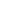 J'ai répété ma question.Я повторил свой вопрос.Il n'a pas vu ce film.Он не видел этого фильма.faire — fait
dire — dit
prendre — pris
mettre — mis
écrire — écrit
sortir — sorti
partir — parti
suivre — suivi
pouvoir — pusavoir — su
lire — lu
connaître — connu
devoir — dû
voir — vu
répondre — répondu
venire — venu
tenir — tenu
vivre — vécumourir — mort
aller — allé
traduire — traduit
construire — construit
naitre — né
avoir — eu
être — été
vouloir — vouluj'ai donnénous avons euil a étéentrer
descendre
venir
tomber
rentrermonter
aller
mourir
partir
devenirsortir
naitre
arriver
rester
revenirparlerparlerparlerparlerForme affirmativeForme affirmativeForme négativeForme négativej'ai parlé
tu as parlé
il a parlénous avons parlé
vous avez parlé
ils ont parléje n'ai pas parlé
tu n'as pas parlé
il n'a pas parlénous n'avons pas parlé
vous n'avez pas parlé
ils n'ont pas parléForme interrogativeForme interrogativeForme interrogativeForme interrogativeai-je parlé?
as-tu parlé?
a-t-il parlé?ai-je parlé?
as-tu parlé?
a-t-il parlé?avons-nous parlé?
avez-vous parlé?
ont-ils parlé?avons-nous parlé?
avez-vous parlé?
ont-ils parlé?entrerentrerentrerentrerForme affirmativeForme affirmativeForme négativeForme négativeje suis entré (-e)
tu es entré (-e)
il est entrê
elle est entrêe
nous sommes entrês (-es)
vous etes entrês (-es)
ils sont entrês
elles sont entrêesje suis entré (-e)
tu es entré (-e)
il est entrê
elle est entrêe
nous sommes entrês (-es)
vous etes entrês (-es)
ils sont entrês
elles sont entrêesje ne suis pas entrê (-e)
tu n'es pas entrê (-e)
il n'est pas entrê
elle n'est pas entrêe
nous ne sommes pas entrês (-es)
vous n'etes pas entrês (-es)
ils ne sont pas entrês
elles ne sont pas entrêesje ne suis pas entrê (-e)
tu n'es pas entrê (-e)
il n'est pas entrê
elle n'est pas entrêe
nous ne sommes pas entrês (-es)
vous n'etes pas entrês (-es)
ils ne sont pas entrês
elles ne sont pas entrêesForme interrogativeForme interrogativeForme interrogativeForme interrogativesuis-je entré (-e)?
es-tu entré (-e)?
est-il entré?
est-elle entrée?suis-je entré (-e)?
es-tu entré (-e)?
est-il entré?
est-elle entrée?sommes-nous entrés (-es)?
êtes-vous entrés (-es)?
sont-ils entrés?
sont-elles entrées?sommes-nous entrés (-es)?
êtes-vous entrés (-es)?
sont-ils entrés?
sont-elles entrées?avoiravoirêtreêtrej'ai eu
tu as eu
il a eunous avons eu
vous avez eu
ils ont euj'ai été
tu as été
il a éténous avons été
vous avez été
ils ont étéForme affirmativeForme négativeje me suis lavê (-e)
tu t'es lavê (-e)
il s'est lavê
elle s'est lavêe
nous nous sommes lavês (-es)
vous vous etes lavês (-es)
ils se sont lavês
elles se sont lavêesje ne me suis pas lavê (-e)
tu ne t'es pas lavê (-e)
il ne s'est pas lavê
elle ne s'est pas lavêe
nous ne nous sommes pas lavês (-es)
vous ne vous etes pas lavês (-es)
ils ne se sont pas lavês
elles ne se sont pas lavêesForme interrogativeForme interrogativeme suis-je lavê (-e)?
t'es-tu lavê (-e)?
s'est-il lavê?
s'est-elle lavêe?nous sommes-nous lavês (-es)?
vous êtes-vous lavês (-es)?
se sont-ils lavês?
se sont-elles lavêes?Elle causait avec les pêcheurs préparant luers lignes et leurs filetsОна разговаривала с рыбаками, готовившими (готовящими) свои удочки и сети.Il était debout devant la fenêtre donnant sur le jardin.Он стоял у окна, выходящего (выходившего) в сад.Les trains venant du Midi arrivent à la gare de Lyon.Поезда, идущие с юга Франции, прибывают на Лионский вокзал.Monsieur Bombonnel referma la portiere et s'en alla en riant.Господин Бомбонель закрыл дверцу и ушел посмеиваясь.En sortant (= quand je sortais) de la maison, j'ai rencontré mon ami.Выходя (= когда я выходил) из дома, я встретил своего друга.НаречияОтрицанияMarie va à la gare.Мария идет на вокзал.L'exercice est à la page six.Упражнение на шестой странице.Il dejeune à six heures.Он завтракает в 6 часов.Ils écrivent à leur mère.Они пишут своей матери.Claire parle à sa mère.Клер разговаривает со своей матерью.Ils arrivent à Kiev.
Они приезжают (прибывают) в Киев.Ils arrivent de Kiev.
Они приезжают (прибывают) из Киева.Ja vais à l'usine.
Я иду на завод.Ils reviennent de l'usine.
Они возвращаются с завода.Bourg-la-Reine se trouveБур-ла-Рэн находится вà quelques kilometres de Paris.нескольких километрах (на расстоянии нескольких километров) от Парижа.à deux pas d'iciв двух шагах отсюдаà trois heures de marche (de train, d'avion) de Moscouв трех часах ходьбы (езды, лёта) от Москвыà cent kilometres de la villeв ста километрах, на расстоянии ста километров от городаIls sont dans la rue (sur le boulevard)Они на улице (на бульваре).Ils marchent dans la rue (sur le boulevard)Они идут по улице (по бульвару).Devant la maison il y a un petit jardin.Envoie-moi un télégramme avant le depart.Перед домом небольшой сад.Пошли мне телеграмму перед отъездом.Il achète des livres russes, car il apprend le russe.Он покупает русские книги, так как (ибо) он изучает русский язык.